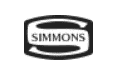 입 사 지 원 서자 기 소 개 서* 체크된 항목은 필수 입력 항목 입니다.사 진*지원부문슬립마스터신입/경력신입사 진*성    명*영문성명사 진*생년월일    년    월   일*성   별사 진*휴 대 폰E-mail사 진*장애사항N  /  Y*보훈사항N  /  Y사 진*주    소*학력사항입학년월졸업년월학교명 / 전공계열학교명 / 전공계열졸업여부소재지*학력사항년   월년   월고교계열*학력사항년   월년   월   전문대학전공*학력사항년   월년   월대학교전공*학력사항년   월년   월대학원전공외국어TEST명칭취득시기취득점수자격/면허명 칭자격등급발행처외국어자격/면허외국어자격/면허병역병역구분군 별병 과계 급병역복무기간면제사유경력사항입사년월퇴사년월회사명담당업무연봉수준퇴직사유경력사항년   월년   월만원경력사항년   월년   월만원경력사항년   월년   월만원- 자신에 대한 소개 (성장과정 및 성격의 장/단점 등)- 지원동기 및 입사 후 포부 (직무선택 이유 및 앞으로의 계획을 구체적으로 작성)- 경력사항 및 단체생활에 대한 경험 (구체적으로 작성)